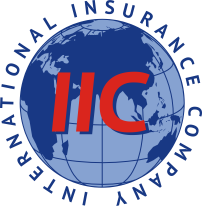 Гарантийное письмо   ООО международная страховая компания «АйАйСи» в лице директора Морозовой Ирины Юрьевны, действующей на основании Устав, гарантирует оплату  за стационарное лечение.  Список застрахованных в количестве (_) человек  в Приложение №1. Генеральный директорООО МСК «АйАйСи»                                                  _________________ /Морозова И.Ю./                                                                                                М.П.  подписьООО МСК «АйАйСи»115114, г. Москва,Павелецкая набережная д. 2, стр. 2., 37 й офисТел.: (495) 532 71 54ООО МСК «АйАйСи»115114, г. Москва,Павелецкая набережная д. 2, стр. 2., 37 й офисТел.: (495) 532 71 54ООО МСК «АйАйСи»115114, г. Москва,Павелецкая набережная д. 2, стр. 2., 37 й офисТел.: (495) 532 71 54ООО МСК «АйАйСи»115114, г. Москва,Павелецкая набережная д. 2, стр. 2., 37 й офисТел.: (495) 532 71 54            Главному врачуИсх. №от